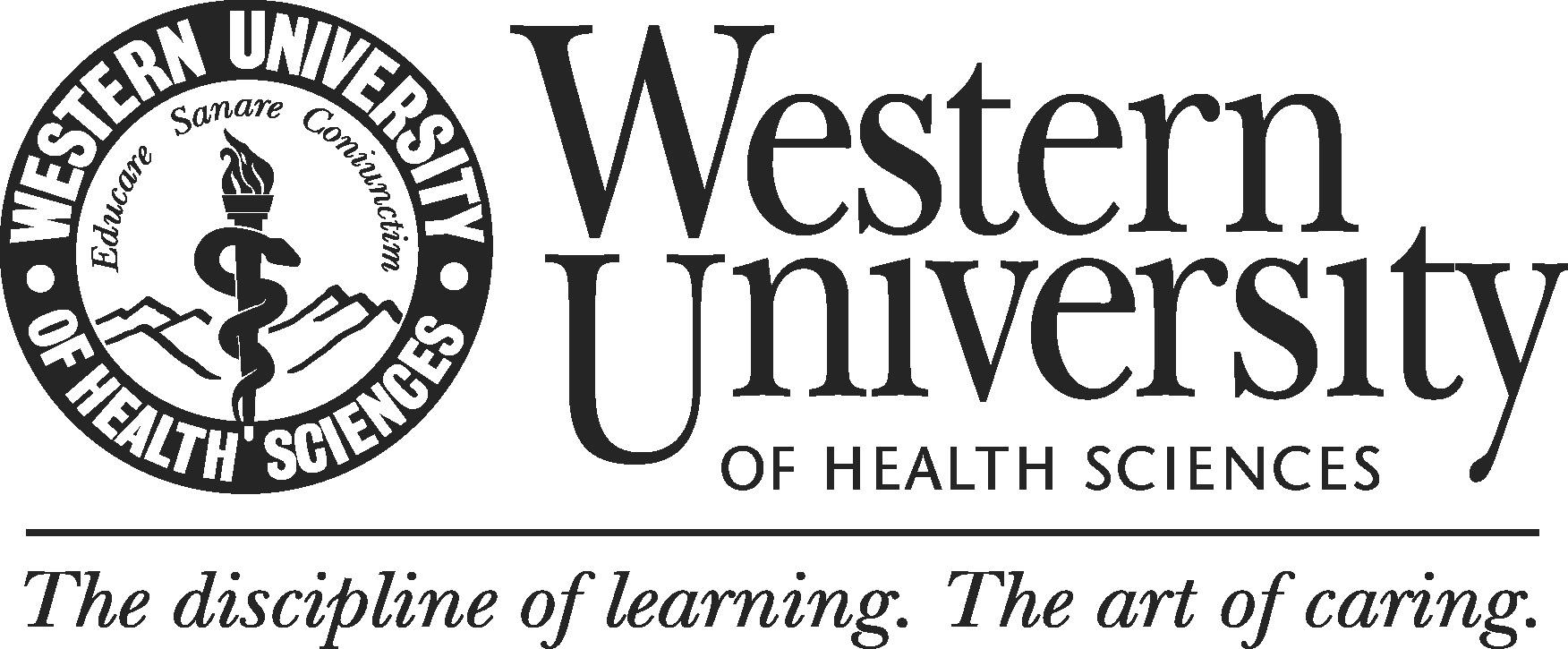 Dear Provost (Name): The Academic Support Services and Planning Committee of the Academic Senate has examined the program review documents submitted on behalf of the (Insert Unit Name).  This report provides a summary of our conclusions.1.  Summary of key findings contained within the program review self-studyProgram Strengths:Program Weaknesses:Recommendations:2.  Academic Support Services and Planning Committee’s evaluation of key findings contained within the program review self-study.  Are program strengths, weaknesses, and improvement plans contained within the program review self-study reasonable?Are there potential academic and/or faculty-related implications resulting from identified program strengths, weaknesses, and improvement plans contained within the program review self-study?Does the Academic Support Services and Planning Committee have any additional recommendations or considerations for the Provost?Signatures:(Name and Title)			(Name and Title)			(Name and Title)Date					Date					Date(Name and Title)			(Name and Title)			(Name and Title)Date					Date					Date